To be offered on Auctionsplus
Friday 15th April at 9.30 am 

STONEHOUSE GRAZING
170 Angus Weaner steers
70 Angus Weaner Heifers 
Cluden Newry and Marchington blood
2 x 5in1 vacc, Eprinex at marking
Nil grain/Antibiotic, GAP accredited 

Please ContactBec Oakley 0408146033
Warren Johnston 0419326348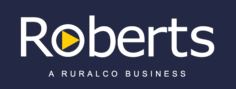 